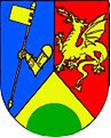 V souladu s ustanovením § 39 zákona č. 128/2000 Sb., ve znění pozdějších předpisů zveřejňuje obec Krabčice záměr prodeje pozemku níže upřesněného a zapsaného na LV č.1 pozemek p.p.č. 782/1 v k.ú. Vesce pod Řípem zapsané na LV 1, respektive jeho části p.p.č.782/9, o výměře 47 m2 – ostatní plocha, manipulační plocha, (dle GP 138-106/2024)pozemek p.p.č. 783/5  v k.ú. Vesce pod Řípem zapsané na LV 1, respektive jeho části p.p.č.783/7, o výměře 65 m2 – ostatní plocha, jiná plocha, (dle GP 137-114/2024)Vyvěšeno   dne  21.03.2024Sejmuto      dne 08.04.2024                                 